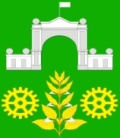 П О С Т А Н О В Л Е Н И ЕАДМИНИСТРАЦИИ ВИМОВСКОГО СЕЛЬСКОГО ПОСЕЛЕНИЯУСТЬ-ЛАБИНСКОГО РАЙОНАот 07 декабря 2016 года   		                                                       № 202п. ВимовецОб утверждении положения о ведении реестра субъектов малого и среднего предпринимательства - получателей муниципальной поддержки, оказываемой в администрации Вимовского сельского поселения Усть-Лабинского районаВ соответствии с Федеральным законом от 06.10.2003 N 131-ФЗ «Об общих принципах организации местного самоуправления в Российской Федерации», Федеральным законом от 24.07.2007г; N 209-ФЗ «О развитии малого и среднего предпринимательства в Российской Федерации», Постановлением Правительства Российской Федерации от 06.05.2008 N 358 «Об утверждении Положения о ведении реестров субъектов малого и среднего предпринимательства - получателей поддержки и о требованиях к технологическим, программным, лингвистическим, правовым и организационным средствам обеспечения пользования указанными реестрами», Уставом администрации Вимовского сельского поселения Усть-Лабинского района п о с т а н о в л я ю:1. Утвердить Положение о ведении реестра субъектов малого и среднего предпринимательства - получателей муниципальной поддержки, оказываемой в администрации Вимовского сельского поселения Усть-Лабинского района (прилагается).2. Общему отделу администрации Вимовского сельского поселения Усть-Лабинского района (Бухальцова) обнародовать постановление в установленном порядке и разместить на официальном сайте в сети «Интернет».3. Контроль за выполнением настоящего постановления оставляю за собой.ГлаваВимовского сельского поселения Усть-Лабинского района                                                                Е.В. МарушковПриложениек постановлению администрацииВимовского сельского поселенияУсть-Лабинского районаот 07.12.2016 № 202Положение о ведении реестра субъектов малого и среднего предпринимательства - получателей муниципальной поддержки, оказываемой администрацией Вимовского сельского поселения Усть-Лабинского района I. Общие положения1. Настоящее Положение определяет порядок ведения реестра субъектов малого и среднего предпринимательства - получателей муниципальной поддержки, оказываемой администрацией Вимовского сельского поселения Усть-Лабинского района (далее - реестр), а также устанавливает требования к технологическим, программным, лингвистическим, правовым и организационным средствам обеспечения пользования реестрами.2. Реестр ведется в электронном виде с соблюдением требований к технологическим, программным, лингвистическим, правовым и организационным средствам обеспечения пользования реестрами, предусмотренных в разделе IV настоящего Положения.3. Ведение реестра, в том числе включение (исключение) в реестр сведений о субъектах малого и среднего предпринимательства - получателях муниципальной поддержки (далее - сведения о получателях поддержки), осуществляется с соблюдением требований, установленных Федеральным законом от 27.07.2006 N 149-ФЗ «Об информации, информационных технологиях и о защите информации».4. Реестр ведется по форме, утвержденной Постановлением Правительства РФ от 06.05.2008 N 358 «Об утверждении Положения о ведении реестров субъектов малого и среднего предпринимательства - получателей поддержки и о требованиях к технологическим, программным, лингвистическим, правовым и организационным средствам обеспечения пользования указанными реестрами», согласно приложению N 1 к настоящему Положению.5. Сведения, содержащиеся в реестре, являются открытыми и общедоступными.II. Порядок внесения в реестр сведений о получателях6. Поддержка субъектов малого и среднего предпринимательства включает в себя финансовую, имущественную, информационную, консультационную поддержку, а также поддержку в области инноваций и промышленного производства, ремесленничества, поддержку субъектов малого и среднего предпринимательства, осуществляющих внешнеэкономическую деятельность, поддержку субъектов малого и среднего предпринимательства, осуществляющих сельскохозяйственную деятельность.7. При внесении в реестр сведений о получателе поддержки указываются:а) наименование органа, предоставившего поддержку;б) номер реестровой записи и дата включения органом сведений о получателе поддержки в реестр;в) полное и сокращенное (если имеется) наименование, в том числе фирменное наименование, юридического лица или фамилия, имя и отчество (если имеется) индивидуального предпринимателя - получателя поддержки;г) почтовый адрес (место нахождения) постоянно действующего исполнительного органа юридического лица или место жительства индивидуального предпринимателя - получателя поддержки (страна, почтовый индекс, субъект Российской Федерации, район, город (населенный пункт), улица (проспект, переулок и т.д.), номер дома (владения), корпуса (строения), квартиры (офиса));д) основной государственный регистрационный номер записи о государственной регистрации юридического лица (ОГРН) или индивидуального предпринимателя (ОГРНИП) - получателя поддержки;е) идентификационный номер налогоплательщика, присвоенный получателю поддержки;ж) сведения о виде, форме и размере предоставленной поддержки;з) дата принятия решения об оказании поддержки или о прекращении оказания поддержки;и) срок оказания поддержки;к) информация о нарушении порядка и условий предоставления поддержки (если имеется), в том числе о нецелевом использовании средств поддержки.8. Субъекты малого и среднего предпринимательства направляют заявления о предоставлении им муниципальной поддержки по форме, указанной в приложении N 2 к настоящему Положению в администрацию Вимовского сельского поселения Усть-Лабинского района  (далее - Администрация) или в организации, образующие инфраструктуру поддержки субъектов малого и среднего предпринимательства, осуществляющие поддержку за счет средств бюджета поселения.9. Основанием для принятия решения о включении сведений о получателе поддержки в реестр является решение Администрации об оказании такой поддержки.10. Организации, образующие инфраструктуру поддержки субъектов малого и среднего предпринимательства, оказавшие поддержку субъектам малого и среднего предпринимательства на основании соглашения о предоставлении и использовании субсидии некоммерческой организации, направляют в Администрацию  информацию в электронном виде и на бумажных носителях по установленной форме согласно приложению N 1 к настоящему Положению в течение десяти дней со дня принятия решения об оказании поддержки или решения о прекращении оказания поддержки.11. Ответственный сотрудник проверяет наличие сведений (их изменение) о получателе поддержки, предусмотренных пунктом 7 настоящего Положения. В случае отсутствия необходимых сведений, а также при обнаружении в них несоответствия в течение 3 дней запрашивает недостающие сведения.12. Проверенные сведения о получателе поддержки включаются ответственным сотрудником в реестр в течение 10 дней после получения необходимых сведений, но не позднее 30 дней с даты принятия решения и образуют реестровую запись.13. Сведения о получателях муниципальной поддержки, содержащиеся в реестре, в течение 30 дней с даты принятия решения об оказании (прекращении) поддержки размещаются на официальном сайте Администрации.III. Порядок исключения из реестров сведений о получателях поддержки14. Реестровая запись, содержащая сведения о получателе поддержки, исключается из реестра по истечении 3 лет с даты окончания срока оказания поддержки на основании постановления главы администрации Вимовского сельского поселения Усть-Лабинского района.15. Сведения о получателе поддержки, исключенные из реестра, а также электронные журналы учета операций, выполненных с помощью информационной системы, хранятся органом в соответствии с законодательством Российской Федерации об архивном деле.IV. Требования к техническим, программным, лингвистическим,правовым и организационным средствам обеспечения пользования реестрами16. Реестр ведется на государственном языке Российской Федерации.17. В целях защиты сведений, включенных в реестры, Администрация должна обеспечить бесперебойную работу по ведению реестра, защиту информационных ресурсов от взлома и несанкционированного доступа, а также разграничение прав пользователей информационной системы.18. Информационная система должна обеспечивать:а) поиск сведений о получателях поддержки, предусмотренных пунктом 7 настоящего Положения;б) формирование по запросу посетителя официального сайта в информационно-телекоммуникационной сети Интернет справки о нахождении в реестре сведений о получателе поддержки.Приложение N 1к Положению о ведении реестра субъектов малого и среднегопредпринимательства – получателей муниципальной поддержки,оказываемой администрацией Вимовского сельского поселения Усть-Лабинского района	Реестр субъектов малого и среднего предпринимательства – получателей поддержкиАдминистрация Вимовского сельского поселения Усть-Лабинского района(наименование органа, предоставившего поддержку)Приложение N 2к Положению о ведении реестра субъектов малого и среднегопредпринимательства – получателей муниципальной поддержки,оказываемой администрацией Вимовского сельского поселения Усть-Лабинского районаФорма заявления о предоставлении муниципальной поддержки субъекту малого и среднего предпринимательстваВ _________________________________________________                                                    (администрацию Вимовского сельского поселения Усть-Лабинского района или наименование организации, образующейинфраструктуру поддержки субъектов малого и среднегопредпринимательства, предоставивших поддержку)ЗАЯВЛЕНИЕОБ ОКАЗАНИИ СУБЪЕКТУ МАЛОГО (СРЕДНЕГО)ПРЕДПРИНИМАТЕЛЬСТВА МУНИЦИПАЛЬНОЙ ПОДДЕРЖКИ________________________________________________________________(полное и сокращенное (если имеется) наименование, в том числе фирменноенаименование субъекта малого (среднего) предпринимательства)________________________________________________________________(фамилия, имя и отчество (если имеется) индивидуального предпринимателя)________________________________________________________________(почтовый адрес (местонахождение) постоянно действующего исполнительногооргана юридического лица или место жительства индивидуального предпринимателя)Основной государственный регистрационный номер записи о государственнойрегистрации (ОГРН или ОГРНИП):________________________________________________________________Идентификационный номер налогоплательщика (ИНН):________________________________________________________________Вид экономической деятельности: _______________________________________Средняя численность работников за предшествующий календарный год:________________________________________________________________Выручка  от  реализации  товаров  (работ,  услуг)  без  учета налога надобавленную стоимость за предшествующий календарный год (в тыс. руб.):________________________________________________________________Вид, форма заявленной поддержки: ______________________________________Срок оказания поддержки: ______________________________________________Дата подачи заявки о предоставлении поддержки: «___»__________ ____г.уведомлен(а),  что  информация  о  СМП, указанная в заявлении,  будет занесена  в  реестр  СМП  -  получателей  поддержки в соответствии со ст. 8 Федерального закона  от 24 июля 2007 года N 209-ФЗ  "О  развитии  малого  и среднего  предпринимательства  в  Российской  Федерации"  и  Постановлением Правительства РФ от 6 мая 2008 г. N 358.______________________         ______________    ______________________(должность руководителя)             (подпись)              (фамилия, имя, отчество)М.П.К  заявлению  прилагаются  документы,  подтверждающие принадлежность к категории субъектов малого (среднего) предпринимательства.Номер реестровой записи и дата включения сведений в реестрОснование для включения (исключения) сведений в реестрСведения о субъекте малого и среднего предпринимательства – получателе поддержкиСведения о субъекте малого и среднего предпринимательства – получателе поддержкиСведения о субъекте малого и среднего предпринимательства – получателе поддержкиСведения о субъекте малого и среднего предпринимательства – получателе поддержкиСведения о предоставленной поддержкеСведения о предоставленной поддержкеСведения о предоставленной поддержкеСведения о предоставленной поддержкеИнформация о нарушении порядка и условий предоставления поддержки (если имеется), в том числе о нецелевом использовании средств поддержкиНомер реестровой записи и дата включения сведений в реестрОснование для включения (исключения) сведений в реестрнаименование юридического лица или фамилия, имя и отчество (если имеется) индивидуального предпринимателяпочтовый адрес (место нахождения) постоянно действующего исполнительного органа юридического лица или место жительства индивидуального предпринимателя – получателя поддержкиосновной государственный регистрационный номер записи о государственной регистрации юридического лица (ОГРН) или индивидуального предпринимателя (ОГРНИП)идентификационный номер налогоплательщикавид поддержкиформа поддержкиразмер поддержкисрок оказания поддержкиИнформация о нарушении порядка и условий предоставления поддержки (если имеется), в том числе о нецелевом использовании средств поддержки1234567891011I. Субъекты малого предпринимательства (за исключением микропредприятий)I. Субъекты малого предпринимательства (за исключением микропредприятий)I. Субъекты малого предпринимательства (за исключением микропредприятий)I. Субъекты малого предпринимательства (за исключением микропредприятий)I. Субъекты малого предпринимательства (за исключением микропредприятий)I. Субъекты малого предпринимательства (за исключением микропредприятий)I. Субъекты малого предпринимательства (за исключением микропредприятий)I. Субъекты малого предпринимательства (за исключением микропредприятий)I. Субъекты малого предпринимательства (за исключением микропредприятий)I. Субъекты малого предпринимательства (за исключением микропредприятий)I. Субъекты малого предпринимательства (за исключением микропредприятий)II. Субъекты среднего предпринимательстваII. Субъекты среднего предпринимательстваII. Субъекты среднего предпринимательстваII. Субъекты среднего предпринимательстваII. Субъекты среднего предпринимательстваII. Субъекты среднего предпринимательстваII. Субъекты среднего предпринимательстваII. Субъекты среднего предпринимательстваII. Субъекты среднего предпринимательстваII. Субъекты среднего предпринимательстваII. Субъекты среднего предпринимательстваIII. МикропредприятияIII. МикропредприятияIII. МикропредприятияIII. МикропредприятияIII. МикропредприятияIII. МикропредприятияIII. МикропредприятияIII. МикропредприятияIII. МикропредприятияIII. МикропредприятияIII. Микропредприятия